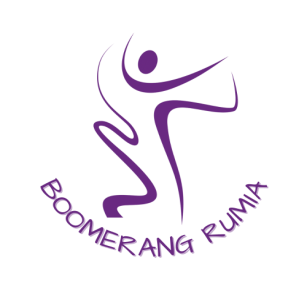 Deklaracja kandydacka Fundacji Boomerang Rumia     Dane OsoboweImię i nazwisko dziecka ……………………………………………….........……………………………………Data i miejsce urodzenia ………………..……………...........……………………………………………….Pesel .…………………………………………………………………………………………………………………………..Miejsce zamieszkania ………………………………………………………………………………………………….Oświadczenie rodzicówOświadczam, że stan zdrowia mojego dziecka pozwala mu na uprawianie sportu, a wprzypadku zmiany w tym względzie poinformuję o tym prowadzącego zajęcia.Zobowiązuje się do regulowania terminowych opłat za zajęcia mojego dziecka według cennika – płatne do 5go każdego miesiąca* + 100 zł jednorazowe wpisowe ).…………………................………………………………............................................................(Imię i nazwisko rodzica lub opiekuna prawnego)………………………………………………………………………………………………………………………………………….(Miejsce zamieszkania)…………….........................……..............................................................................(Nr telefonu / email)………………………………………………………………………………………………………………………………………….(data i podpis rodzica lub opiekuna prawnego)*w przypadku całomiesięcznej nieobecności obowiązkowa wpłata 50% składki